Maths – week 8If you normally do blue task:Find double of:4       6       2      10Write your number bonds to 20.2 x 3 =2 x 1 =2 x 0 =2 x 10 =9 x 2 =11 x 2 =10 x 10 =10 x 0 =10 x 1 =9 x 10 =10 x 8 =4 x 10 =25 ÷ 5 =10 ÷ 5 =5 ÷ 5 =15 ÷ 5 =6.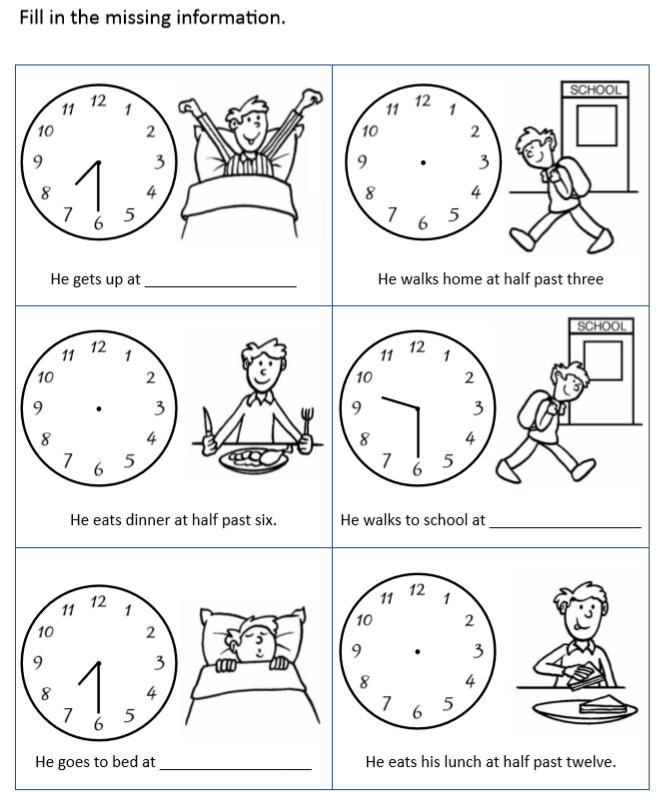 7.How many apples are there in 3 groups of 2? _____How many children are there in 4 groups of 3? _____8.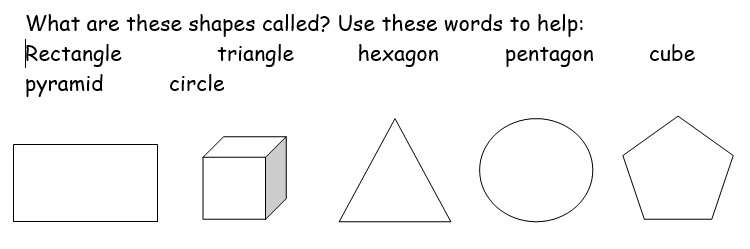 9. 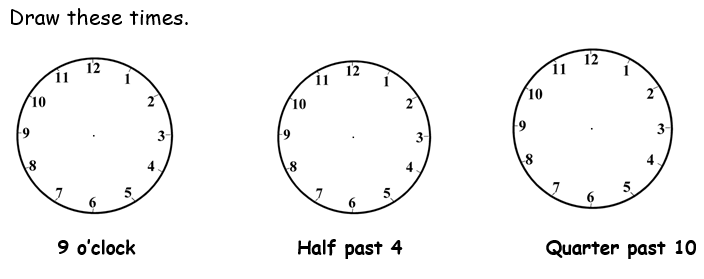 10.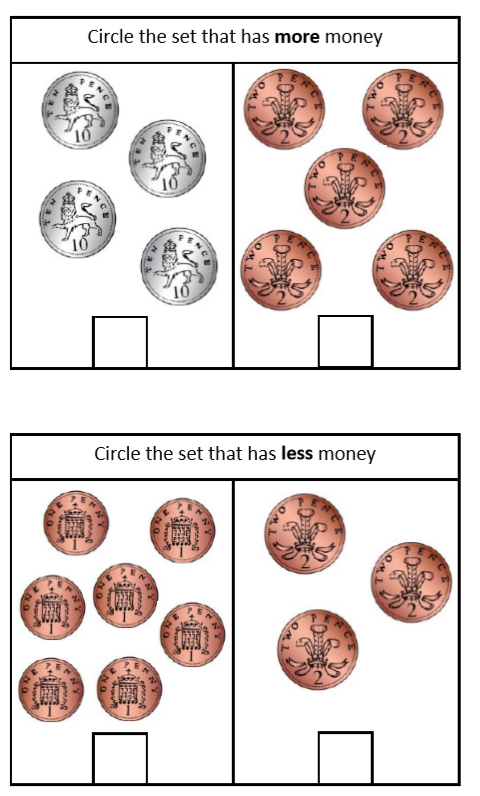 If you normally do red task:Q1.   423 + 352 =879 – 252 =781 – 352 =Q2. 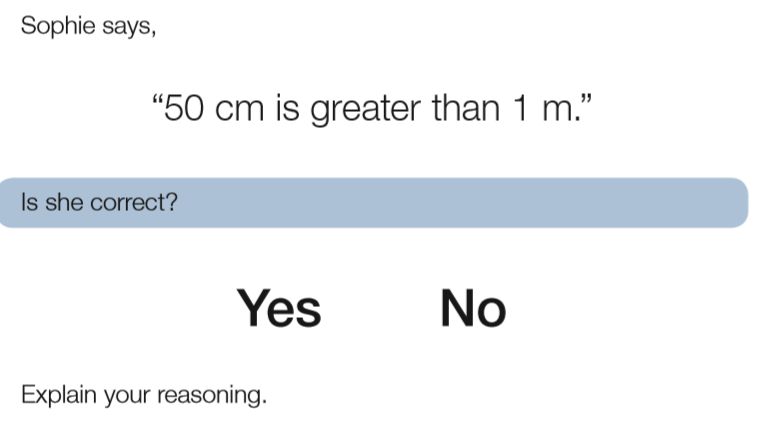 Q3.   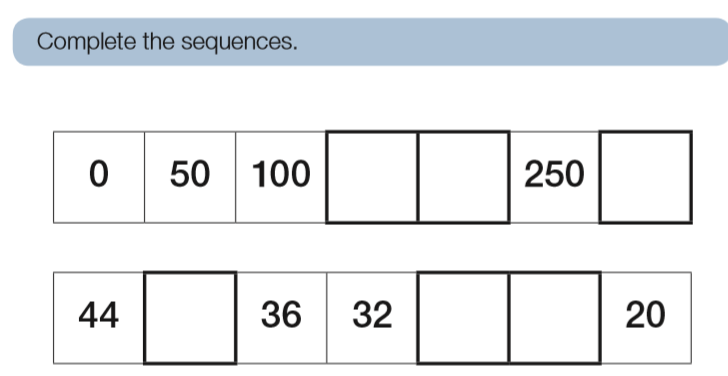 Q4.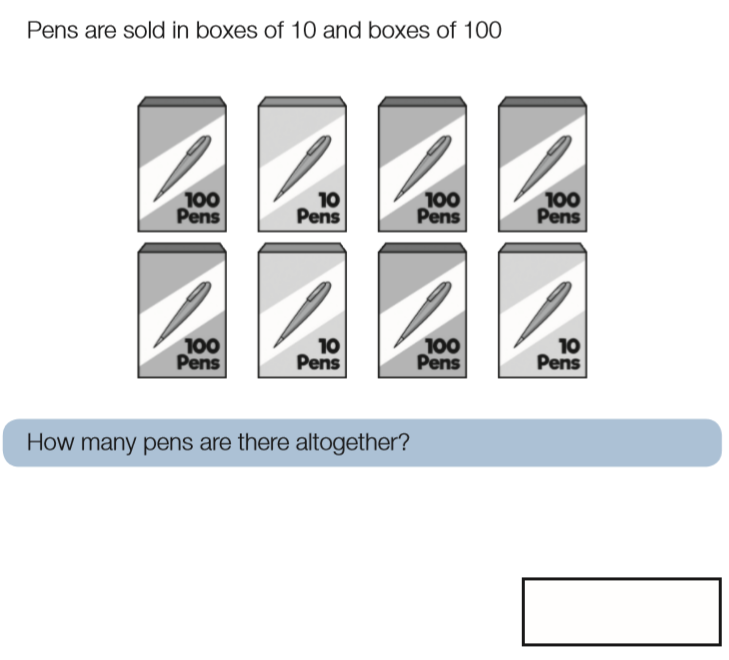 Q5. 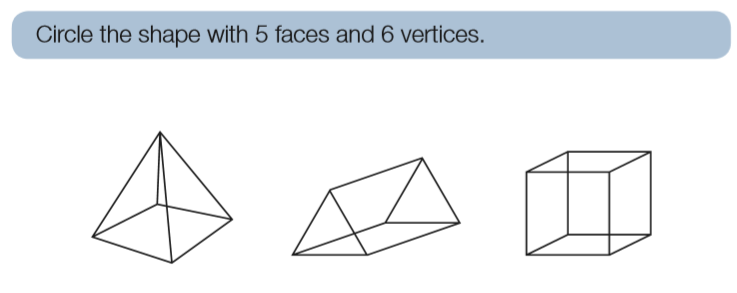 Q6. 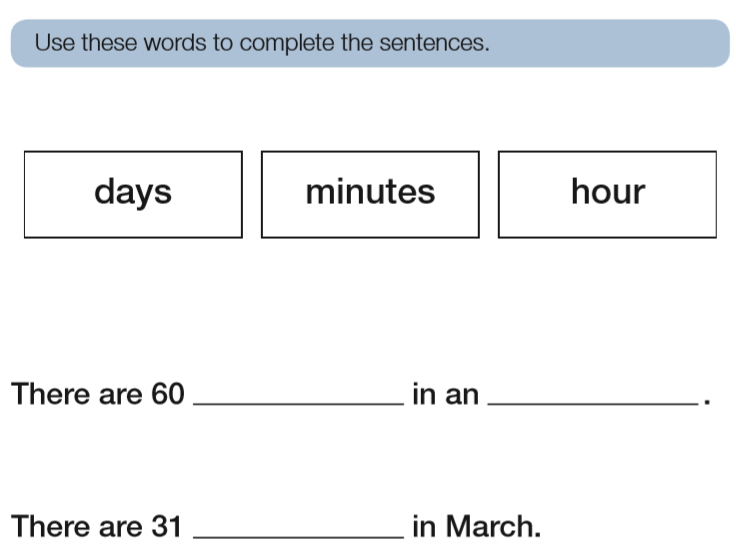 Q7.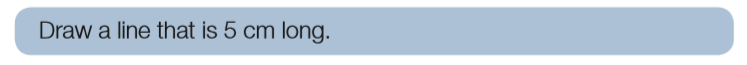 Q8.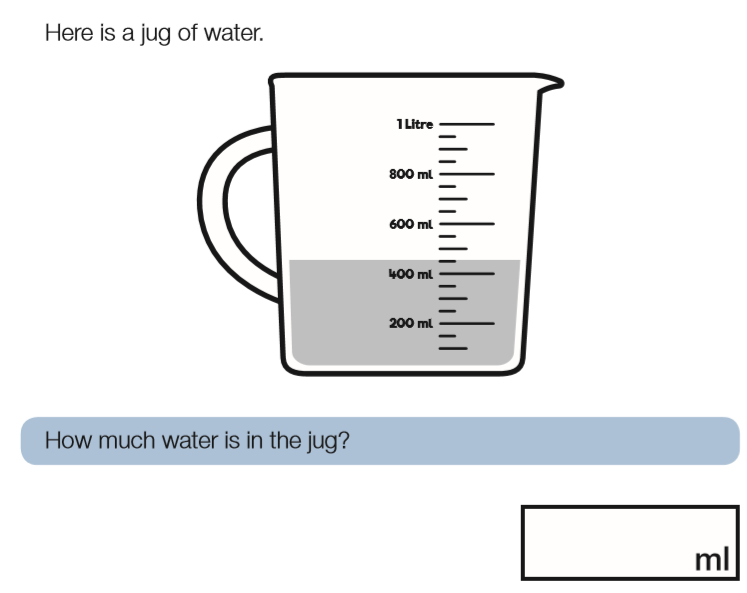 Q9.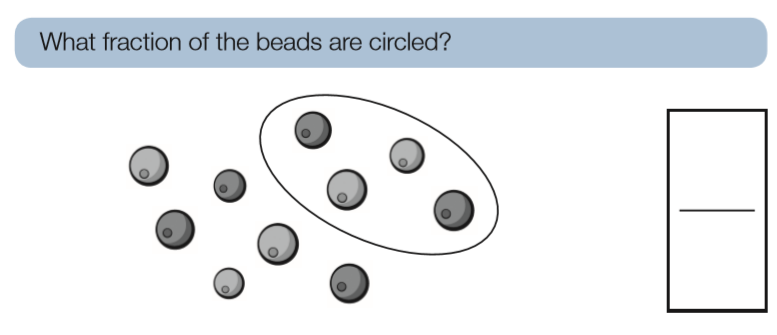 Q10.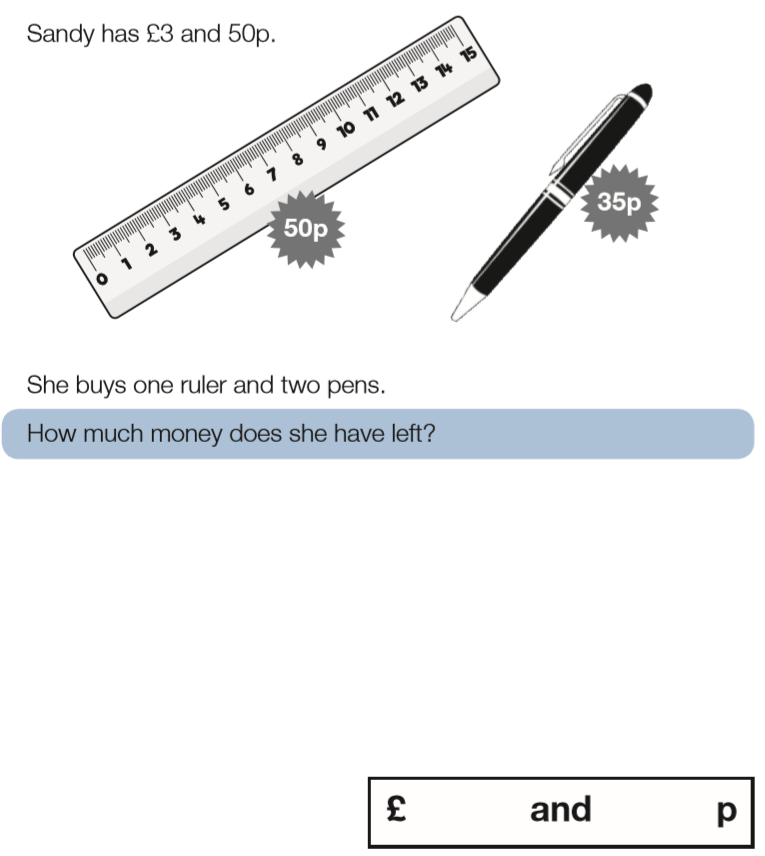 